Отчет по лабораторной работе №2«Расчет деформации пластины под действием распределенной нагрузки»	Выполнил: студент 5 курса	кафедры «Теоретическая Механика»	Суранов Ян	Проверил: Ле-Захаров С.Постановка задачиДана прямоугольная пластина, один край которой закреплен. На верхнюю поверхность действует расспределенная нагрузка P. Ниже приведены значения нагрузки (P), модуля Юнга (E), коэффициента Пуассона, и геометрические параметры пластины. Требуется численно найти деформации, напряжения.Рис. 1. ПластинаP = 1000 Кг/м2 E = 2.1*1011 Па ν = 0.35L = 0.5 мh = 1 ммГраничные условия заданы в соответствие с формулой 1, а сила F в соответствие с формулой 2.                                                                    1000 Па                                          (2)Реализация в пакете Abaqus	Рассматриваемая задача является статической трехмерной задачей. Задача решается методом конечных элементов. Для данного элемента задаются известные параметры: модуля Юнга, коэффициента Пуассона и геометрические параметры. Далее устанавливаются граничные условия и задается нагрузка. Таким образом, строится сетка, размер элемента которой равен 0.05 м. Сетка: линейная, типы элементов C3D8R и S4R для трехмерной и вдумерной моделей соответственно. У каждого узла 5 степени свободы: три – движение вдоль трех осей, две - вращение вокруг оси параленные ox и oy. Ниже приведен эскиз пластины. (Рис. 2)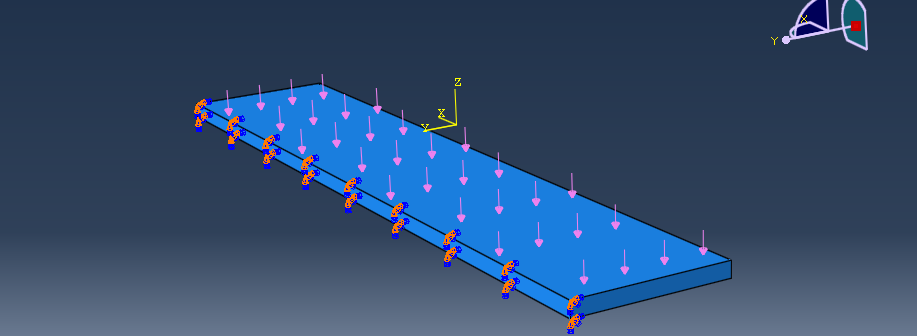 Рис. 2 Эскиз пластины Вычислительные результаты1. При использовании трехмерной модели:1.1. Поле деформации пластины в зависимости от координаты. (Рис. 3)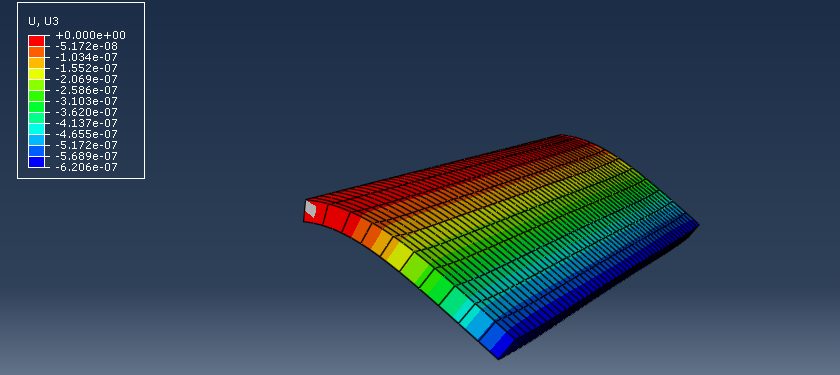 Рис.3 Деформация пластины1.2. Поле напряжения пластины по Мизесу в зависимости от координаты. (Рис.4) 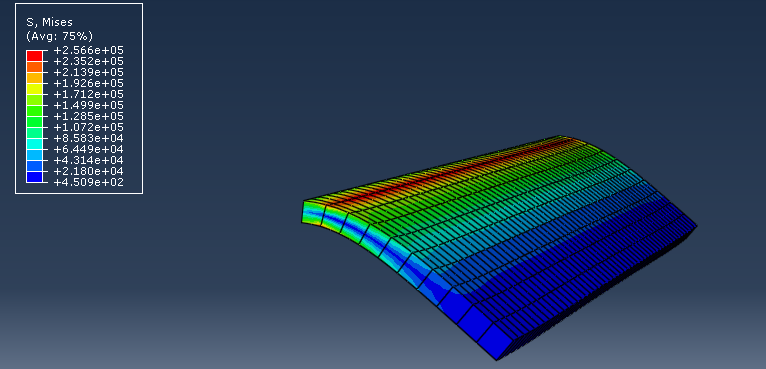 Рис.4 Напряжение пластины по Мизесу1.3. Максимальные значения напряжения и деформации.Максимальная деформация: - 6.206*10-7 м.Максимальное напряжение: 2.566*105 ПаВыводВ ходе проделанной работы рассчитано напряженно-деформированное состояние пластины под действием распределенной нагрузки. Модель пластины построена в виде трехмерной пластины с учетом её толщины. В результате работы построены поля напряжения и деформации пластины, а так же получены максимальные значения деформации и напряжения для данной пластины 2.566*105 Па Па, - 6.206*10-7 м. 